ՈՐՈՇՈՒՄ N 29-Ա17  ՄԱՐՏԻ 2021թ.ԿԱՊԱՆ ՀԱՄԱՅՆՔԻ ՎԱՐՉԱԿԱՆ ՏԱՐԱԾՔՈՒՄ ԱՃԱՆԱՆ  ԳՅՈՒՂՈՒՄ  ԳՏՆՎՈՂ ՀԱՄԱՅՆՔԱՅԻՆ ՍԵՓԱԿԱՆՈՒԹՅՈՒՆ ՀԱՆԴԻՍԱՑՈՂ ԳՅՈՒՂԱՏՆՏԵՍԱԿԱՆ ՆՇԱՆԱԿՈՒԹՅԱՆ ՀՈՂԱՄԱՍԸ ՎԱՐՁԱԿԱԼՈՒԹՅԱՆ ԻՐԱՎՈՒՆՔՈՎ ՄՐՑՈՒՅԹՈՎ  ՕԳՏԱԳՈՐԾՄԱՆ ՏՐԱՄԱԴՐԵԼՈՒ  ՄԱՍԻՆՂեկավարվելով «Տեղական ինքնակառավարման մասին» Հայաստանի Հանրապետության օրենքի 18-րդ հոդվածի 1-ին մասի 21-րդ կետով, համաձայն Հայաստանի Հանրապետության հողային օրենսգրքի 46-րդ և 76-րդ հոդվածների, Հայաստանի Հանրապետության կառավարության 2001 թվականի ապրիլի 12-ի  թիվ 286,  որոշումների   և հաշվի առնելով համայնքի  ղեկավարի  առաջարկությունը, Կապան համայնքի ավագանին     որոշում  է.1. Կապան համայնքի վարչական տարածքում, Աճանան գյուղում գտնվող համայնքային սեփականություն հանդիսացող 0.20399 հա / կադաստրային ծածկագիր` 09-042-0109-0053/ 3-րդ կարգի անջրդի  վարելահողը` գյուղատնտեսությամբ  զբաղվելու նպատակով, 5 /հինգ/ տարի ժամկետով մրցույթով վարձակալությամբ օգտագործման տրամադրել, սահմանելով` 660 ( վեց հարյուր վաթսուն)  դրամ  մեկնարկային տարեկան վարձավճար։2. Համայնքի ղեկավարին՝ Հայաստանի Հանրապետության օրենսդրությամբ սահմանված կարգով և ժամկետներում ապահովել սույն որոշման 1-ին կետով նախատեսված հողամասերի վարձակալության իրավունքով տրամադրման մրցույթի կազմակերպումը և իրականացումը:Կողմ( 10 )`ԱՍՐՅԱՆ ՎԱՉԵ				             ԿԱՐԱՊԵՏՅԱՆ ՄԱՆԱՍԳՐԻԳՈՐՅԱՆ ՎԻԼԵՆ                                   ՀԱՐՈՒԹՅՈՒՆՅԱՆ ԿԱՄՈ          ԴԱՆԻԵԼՅԱՆ ՎԱՀԵ                                      ՀԱՐՈՒԹՅՈՒՆՅԱՆ ՀԱՅԿ          ԴԱՎԹՅԱՆ ՆԱՐԵԿ                 	              ՄԱՐՏԻՐՈՍՅԱՆ ԿԱՐԵՆ   ԴԱՎԹՅԱՆ ՇԱՆԹ	                                  ՄՈՎՍԻՍՅԱՆ ԺԱՆ                                Դեմ ( 0 )Ձեռնպահ ( 0 )                   ՀԱՄԱՅՆՔԻ ՂԵԿԱՎԱՐ   		           ԳԵՎՈՐԳ ՓԱՐՍՅԱՆ2021թ. մարտի 17ք. Կապան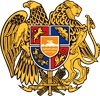 ՀԱՅԱՍՏԱՆԻ ՀԱՆՐԱՊԵՏՈՒԹՅՈՒՆ
ՍՅՈՒՆԻՔԻ ՄԱՐԶ
ԿԱՊԱՆ  ՀԱՄԱՅՆՔԻ  ԱՎԱԳԱՆԻ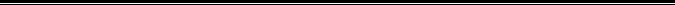 